Ministero dell’Istruzione, dell’Università e della Ricerca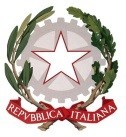 ISTITUTO COMPRENSIVO COMO REBBIO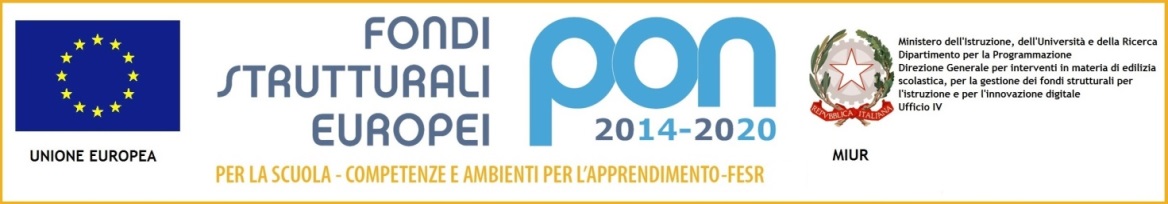 ANNO SCOLASTICO ________________PIANO DELLE VISITE D’ISTRUZIONE ISTITUTO COMPRENSIVO DI COMO REBBIOPLESSO _________________________   Classe / i____________METADATADURATAMEZZO DI TRASPORTOACCOMPAGNATORINUMEROALUNNIPRENOTAZIONEAUTOBUS